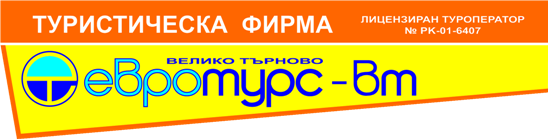 ЗЛАТОГРАД - ТАТУЛ - КЪРДЖАЛИ – ПЕРПЕРИКОН09-11.06.2023	ЦЕНА: 199лв.ПЪРВИ ДЕН: Отпътуване за Златоград. Посещение на Етнографския ареален комплекс в Златоград и свободно време за разходка. Настаняване в хотел в града. Вечеря. Нощувка.ВТОРИ ДЕН: Закуска. Отпътуване за село Татул. Посещение на скалното светилище - един от най-великите мегалитни паметници, открити по нашите земи. Посещение на Исторически музей в град Кърджали и природния феномен Каменната сватба. Настаняване в хотел в града. Вечеря. Нощувка.ТРЕТИ ДЕН: Закуска. Посещение на скалното светилище Перперикон. Отпътуване за град Хасково. Посещение на статуята на Св.Богородица, регистрирана в книгата на Гинес като най-високата статуя на Богородица в света. Отпътуване за В.Търново.Цената включва: 2 нощувки , 2 вечери, 2 закуски, транспорт, екскурзоводско обслужване, застраховка.Цената НЕ включва: входните такси на посещаваните обекти!